Amt für Migration	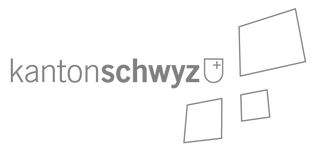 PassbüroEinwilligungserklärung(zu Ausweisantrag für unmündige oder entmündigte Personen)Kinder und Jugendliche unter 18 Jahren und bevormundete Personen sind durch eine sorgeberechtigte Person resp. durch die gesetzliche Vertretung (Vormund) zu begleiten.Die Zustimmung beider Eltern ist erforderlich. Der nicht begleitende Elternteil gibt seine Zustimmung mit diesem Formular (Einwilligung) schriftlich ab.Diese Einwilligungserklärung ist vollständig auszufüllen und zu unterzeichnen. Bitte eine Pass- oder Identitätskartenkopie von der sorgeberechtigten Person mitbringen, welche nicht anwesend ist.Elterliche Sorge / gesetzliche Vertretung (zutreffendes bitte ankreuzen)	Verheiratete Eltern:	Die Einwilligungserklärung wird nur benötigt, wenn nur eine der sorgeberechtigten Personen persönlich	vorsprechen kann.	Verwitwete Eltern:	Die Einwilligungserklärung wird benötigt.	Unverheiratete Eltern:		Alleiniges Sorgerecht Mutter (Einwilligungserklärung ausgefüllt durch die Mutter)		Alleiniges Sorgerecht Vater (Einwilligungserklärung ausgefüllt durch den Vater, der Sorgerechtsentscheid ist vorzulegen)		Gemeinsames Sorgerecht (Einwilligungserklärung oder persönliche Vorsprache beider Eltern nötig,		der Sorgerechtsentscheid (Verfügung KESB, Vormundschaftsbehörde) ist vorzulegen)	Geschiedene oder gerichtlich getrennte Eltern:		Alleiniges Sorgerecht (Einwilligungserklärung ausgefüllt durch Sorgeberechtigte/n, der Sorgerechtsentscheid ist vorzulegen)		Gemeinsames Sorgerecht (Einwilligungserklärung oder persönliche Vorsprache beider Eltern nötig, 		der Sorgerechtsentscheid (Scheidungsurteil) ist vorzulegen)	Freiwillig getrennte Eltern:		Gemeinsames Sorgerecht (Einwilligungserklärung oder persönliche Vorsprache beider Eltern nötig, 		kein Urteil vorhanden)	Vormundschaft nach Art. 368 bis 372 ZGB oder Beistand nach Art. 392 Ziff. 3 ZGB:	Die Einwilligungserklärung und Ernennungsurkunde sind in jedem Fall vorzulegen.Ausweisantrag für:Name:	Vorname/n:	Geburtsdatum:	Heimatort:Mutter/Vormund:	Vater:Hiermit erkläre ich mich einverstanden, dass das Passbüro Schwyz für das oben erwähnte Kind neue Ausweise (Pass oder Pass mit der Identitätskarte) ausstellen darf.Name:		Name:	Vorname/n: 		Vorname/n:	Geburtsdatum: 		Geburtsdatum:	Strasse: 		Strasse:	PLZ/Ort: 		PLZ/Ort:	Telefon (tagsüber): 		Telefon (tagsüber):	Ort/Datum: 		Ort/Datum:	Unterschrift (innerhalb des Feldes):	Unterschrift (innerhalb des Feldes):Bitte beachten Sie:Die Ausweisbestellung kann nur bearbeitet werden, wenn die Einwilligungserklärung vollständig ausgefüllt ist und die nötigen Beilagen vorliegen. Als Ausweis gelten nur Pass oder Identitätskarte.Dieses Formular gilt nur für diese Ausweisbestellung!